Baranowo, dnia _________________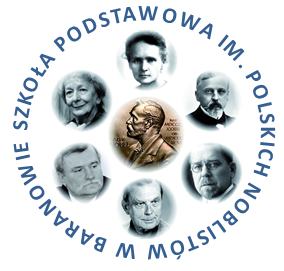          Zarząd Rady Rodziców 
               Szkoły Podstawowej w BaranowieWNIOSEK O DOFINANSOWANIE IMPREZY SZKOLNEJRodzaj imprezy: ___________________________________________________Termin: ______________________Opiekun: ____________________ , telefon kontaktowy: ____________________Cele:  _________________________________________________________________________________________________________________________________________________________________________________________________________________                                                                                                                                                          podpis wnioskodawcyAkceptacja Dyrekcji Szkoły Podstawowej w Baranowie:Decyzja Rady Rodziców: _______________________________________________________________podpisW N I O S K O W A N E    D O F I N A N S O W A N I EW N I O S K O W A N E    D O F I N A N S O W A N I EW N I O S K O W A N E    D O F I N A N S O W A N I EL.p.kwotarodzaj wydatku /na co zostaną wydane pieniądze/ 1.2.3.4.